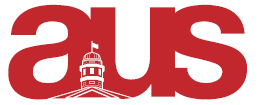 Report of East Asian Studies Student Association AUS Council November 2, 2016Dear AUS Speaker,Outlined in this report are upcoming November events and reflections on October events.On October 25th we had our inaugural Wine & Cheese held at West 150. We had a spectacular turnout and almost all the food was taken up by the end of the evening. Our goal for next semester is to match the budget, as it exceeded our limit by ten dollars, and to have more East Asian Studies professors’ attendance. 

East Asian Studies initiated its own Language Tutoring Programme held at SH688. In the first week the turnout was low so students on the executive have contacted their language professors to share the information on their mailing lists. VP Academic Patrick Germain is still looking for a Japanese native speaker to fill to tutor. Each tutor receives a gift of 90 dollars by the end of the semester.We have rescheduled a samosa sale for November 1 following the AUS’ cancellation of our table booking in October. It will be held in Leacock.Our second Language Exchange will be happening November 17th from 7-9pm. Our first Language Exchange at Gerts was successful in terms of turnout and quality of the conversations held between native Chinese and Korean speakers and language students. Similar to the Language Tutoring programme, the EASSA encountered difficulties finding native Japanese speakers for the first event.Looking into the end of the semester, we will be brainstorming ideas and negotiating joint departmental events for Chinese New Year. Moreover, we will be discussing more collaboration with Asian campus clubs at our next meeting. The next meeting will be held on Tuesday November 8, 2016.
Respectfully Submitted,Ashley Yu
VP External, EASSAashly.yu@mail.mcgill.ca 